UK Association for Music – Music Mark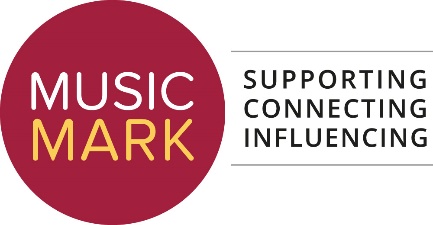 www.musicmark.org.ukMusic Development Plan templateIntended for secondary schools | 2023/24This template is to help schools develop their Music Development Plan in line with the new National Plan for Music Education in England.Ideally your plan will flow out of the Music Hub’s local development plan, the MAT’s music development plan (if relevant) and the School Development Plan.  Your 2023/24 plan is very likely to be only part of your journey towards a larger vision or strategy.Local Music Hub partners will be able to support this process through information sessions and directly.  They will be able to connect you with colleagues in other schools who are working on their own plans.Helpful links:ISM’s webinar on writing a primary music development planISM's webinar for secondary and all-through schoolsSelf-evaluation tool developed jointly by the MTA, ISM and Music MarkMusic Teacher Magazine’s advice and an alternative templateSuggested process for developing your Music Development PlanVaughan Fleischfresser’s questions for developing school musicWe are grateful to Vaughan Fleischfresser for his permission to reproduce the questions he posed in his keynote to Music Mark’s Spring Summit in April 2023.  Find and follow Vaughan on Twitter.Reflective Dreaming / Managing ChangeHow do you (could you) get pupils interested in learning instruments?How do you (could you) recruit?How do you (could you) help pupils get hooked on learning an instrument?What ensemble opportunities do you provide for your pupils?Could you (how would you) provide more?Are there any ‘out of the box’ ways you can think of to get them making more music together?How do you (could you) celebrate the successes of your pupils?What extension activities do you (could you) provide for your pupils?What would your pupils say about your approach to mistakes and success?What leadership / mentoring positions do you (could you) offer your pupils?What broader activities do you (could you) offer your pupils?How do you (could you)keep your pupils interested in their instrument?How do you (could you) foster independent music-making?Do your (could your) pupils use your spaces during breaks?Are there any opportunities for something better to grow out of this?Further questions and promptsHow does the school’s Music curriculum support children who are learning instruments in or out of school, and those in choirs and ensembles?How are pupils inspired to further musical learning, whether formally or informally?How is Music assessed?  Clue: it is rarely appropriate for it to be assessed in the same way as other subjects, although it often is!How do you know what music children are exploring and discovering?What could you teach or provide to make this more rewarding for them?How do you (could you) spot when children are losing interest in their instrument?How do you (could you) spot when children’s learning reaches a plateau?What do teachers and LSAs do during Whole Class Ensemble Tuition classes?  Are they learning with the children or is it bonus (or official) PPA time?How do pupils find out about opportunities to learn music after Whole Class Ensemble Tuition?CPDWhat skills and enthusiasms already exist in school (different genres and traditions, tech skills etc)?What support do people teaching Music in your school need to feel more confident about it?What do teachers and LSAs need to increase how often classes sing and how confident they (including the men) are to sing in school?Who is the Governor with oversight of Music?How well do they understand and value the curriculum and your provision?What additional briefing or training would they benefit from (and take part in)?How do SLT view Music?What do they need to understand and support Music properly?InstructionsYou are free to adapt this template to your school’s circumstances and needs.  Edit any and all text to make it your own; ignore prompts if they are not relevant; omit, add or re-order sections as you see fit.  Do not feel obliged to fill in every box, particularly in the ‘What we would like to see’ column.Don’t repeat anything you can link to!  The template is already long enough.To customise the plan for your school:Replace the Music Mark logo on the first page with that of the schoolChange the colour palette to match the school’s colours (on the Design tab of the ribbon):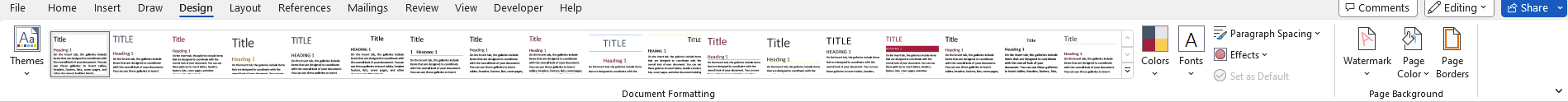 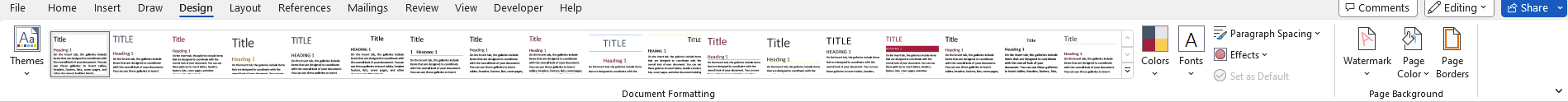 Create the links on page 4 (highlight the link text and use Ctrl+K)Replace placeholder text (which is always in square brackets [ ]) with your own text using Ctrl+H:[School] is the full, formal name of your school[shortname] is how you usually refer to your schoolN.B. these items are used multiple times, so ensure that you create them using proper spelling and capitalisation, so you don’t have to correct them later.The ‘flow’ of the plan is:What currently happensWhat you would like to see (this vision may take several years to accomplish)Objectives for 2023/24 (these should move you part-way towards the vision)Actions you will take towards those objectives (potentially several to each objective)CPD planMonitoring and reportingBefore you share or publish your Plan, delete these instructions (3 pages) and check that the headers and footers are working correctly.Music Development Plan[School] | 2023/24Date of adoption:Review:Lead for this plan:Links:The Power of Music to Change Lives – the National Plan for Music Education in England 2022-2030Music Mark’s resource page for the English National Plan for Music EducationHub Local Plan for Music EducationTrust Music Development Plan if relevantSchool Improvement PlanMusic PolicyCharging policy for extra-curricular activitiesRemissions policy (if separate to the charging policy)Music at [shortname]Curriculum MusicExtra-curricular and Co-curricular MusicLeadershipBudgetPartnershipsAccommodation and resourcesInclusionProgressionMusic Education Hubs are only required to write an outline Progression Strategy for 2023/24.  A Progression Strategy is also part of the School Music Development Plan but developing an outline for 23/24 seems reasonable, so that they can be refined in line with Music Hubs’ full strategies next year.Objectives 2023/24These are the headlines for things you want to do and achieve this year which will move Music at your school towards your vision.  Examples are shaded grey.  Do not even think of including an objective for every ‘what we would like to see’ comment.  Perhaps 3-5 impactful objectives would be plenty.  The vision should be something you work towards over several years and you must be fair to yourself when creating these objectives.  What can you really achieve in a year on top of everything else you have to do?  Of course, ideally the objectives in this plan would align with your performance management objectives.Establish a Djembe drumming groupObjectiveObjectiveAction PlanActions here should mostly contribute to your objectives for the year and, of course, there may be more than one action needed to achieve one objective (or one action may contribute to several objectives).  If there are actions to do with ongoing running of curricular or co-curricular Music that you want to capture here, even if they do not contribute to objectives, then do so of course.Communications PlanIf you judge that a communications plan isn’t necessary in your school, or that it doesn’t need to be part of the published plan, then of course you are free to take it out.  You may, even so, find the timeline helpful for scheduling comms.  Remember to capture internal communications as well as the information you have to get out to parents or more widely.Audience analysisTimeline (live and subject to change)CPD PlanSee questions and prompts on page 2 of the instructions to help you think about these.  Again, the first item, shaded grey, is an example.Evaluation and progress trackingWe will know that this plan is working if _____________________.Progress updatesYear-end report to GovernorsCapture any unanticipated outcomes here and celebrate your pupils’ and colleagues’ musical achievements, particularly anything that is not reflected in the regular updates above.  If there are objectives that have not been fully achieved, note the reasons and whether they will be pulled forward into next year’s plan.Information gatheringMuch information will be readily available or you will already know.  You will probably want to speak to colleagues and pupils.  Remember to explore curriculum Music and music outside the classroom.Who should be involvedThis plan will impact on colleagues and some may be willing to help you create the plan.  It does not have to be solely your project.Discussion and testingEnsure you have SLT support at an early stage and keep dialogue open at all levels throughout.  This will ultimately ease implementation.Getting Music Hub adviceYour Hub will potentially support every school in the area with their plans, so be realistic about their capacity, especially if you need to buy in additional services to deliver your plan.ApprovalYour plan should be formally adopted by the school, ideally with approval of the Board of Governors.Monitoring and reportingThere is a section for evaluating and reporting regularly on your plan, so you can update SLT/Governors.  This will form the basis for writing next year’s plan.areawhat happens nowwhat we would like to seelink to actionsOverviewScheme (e.g. own curriculum, published schemes) and curriculum intentIf necessary, cover KS3, KS4 and sixth form separatelyCoverage of National Curriculum requirementsIf you have a curriculum map for Music, link it hereHow much curriculum time is given to Music at each KSWho teaches itDigital resourcesPhysical resources including instrumentsHow it is assessed (see here for the HMI speaking about assessment of Music)What impact it has (again, by KS separately as needed)Ref number of relevant action(s)SingingHow often children sing in lessonsHow often they hear adults singWhat standards are achieved and how measuredInstrumental musicHow often children play instruments in lessonsWhole Class tuition, e.g. if all pupils follow a term of keyboard/guitar/etc lessonsWhat instruments are available for classroom useWhat standards are achieved and how measuredTechnologyMusic tech as a learning resource in classWhat curriculum/learning unit is usedWhat it achievesHow it is assessedWhat resources are available in schoolOpportunities to experience live music performanceHow often children hear live music performed (e.g. by other children, teachers, amateur adults, professionals)Who provides thisWhere and how this is achievedHow it is fundedareawhat happens nowwhat we would like to seelink to actionsOverviewPolicy (if any)Who leads activity and how that is fundedHow it links to the school’s Music curriculumCharging practicesSingingWhat singing happens in the school day (e.g. singing assemblies)Who leads theseHow they are accompanied (piano, backing tracks)What choirs are offered (include any staff/parent choirs)Where/when they take placeWho leads themHow are children encouraged to participateHow are they assessed and developedPerformance opportunities in-school and outEnsemblesList ensembles providedWho leads themWhere/when they take placeWho leads themHow are children encouraged to participateHow are they assessed and developedPerformance opportunities in-school and outTuitionInstruments (including voice) taught in schoolWho teaches themHow they are engagedTake-up: numbers, boys/girlsOutcomes: progression, drop-out/retention‘Soft’ outcomes e.g. improved behaviour or academicHow tuition is promotedHow it is assessed by the school and developedareawhat happens nowwhat we would like to seelink to actionsGoverning bodyLead Governor for MusicHow they fulfil their leadership roleSenior Leadership TeamHow SLT project the place/role of Music in schoolUnderstanding of Music as a curriculum areaUnderstanding of extra- and co-curricular musicAssessment frameworksSubject leadershipWho leads the subject (link to their role description)How the curriculum is set or chosenHow it is communicatedHow delivery is monitoredHow training needs are identified and metareawhat happens nowwhat we would like to seelink to actionsBudget for MusicIf knownMusic incomeRefer to charging and remissions policies (linked above)Income the school collects for music (lesson fees, instrument hire charges, parental donations, concert ticket income, sale of refreshments at concerts)Whether income from concerts etc comes into the Music budgetCharitable and other funding received (local charities, UK Music Sound Foundation, Parents’ Association)Governors/SLT involvement in fundraising bids and identifying income sourcesareawhat happens nowwhat we would like to seelink to actionsPartnerships with schoolsParticipation in local networks (e.g. secondary music network)Schools you work with on any aspect of musicWhat you do togetherWhat you and your school gainWhat you contributePartnership or relationship with local music service or Music Education HubRelationship you have with the music serviceHow they enhance music in your schoolUnderstanding of the Music Education Hub’s offerOpportunities you are able to take upHow you and the Hub communicateCultural partners for musicPartners you work with (e.g. musicians, groups, music charities, national organisations)What they do and the value they bringHow activity is fundedareawhat happens nowwhat we would like to seelink to actionsSpaces for MusicWhere the Music department is basedWhether classrooms are dedicated Music spacesWhere choirs/ensembles take place (hall, classrooms)Where instrumental/vocal tuition happensResources available for MusicRefer to other sections if mentioned elsewhereResources (instruments, equipment) the school ownsResources that the school hires or leasesResources that the school borrows at no cost, e.g. from the music service or HubBooks, references, printed music, subscriptions etcHow resources are cleaned, maintained, repaired and renewedHow costs are funded, including consumables (e.g. reeds for clarinets)areawhat happens nowwhat we would like to seelink to actionsOverviewHow the curriculum is made accessible for all learners, including those with SENDHow the music studied takes account of sensibilities of all sections of the school communityWhether songs are sung in languages spoken by families in the school communityWhether tuition is offered in non-Western instruments and genres, which reflect the heritage and traditions of pupils at the schoolHow learners are exposed to music from cultures other than their own and/or not represented in the schoolSpecial Educational Needs and DisabilitiesHow the needs of children with SEND are assessed to enable them to participate in music-makingWhat adjustments are made for children with SENDAny partners you work with for this (Music Hub, OHMI)Special provision such as Open Orchestras, ModuloMusic Therapy or similarRelaxed concerts, nurture groupsSpecial or separate facilities for SEND Music, if anyReligionHow families’ religious beliefs and wishes are met in respect of MusicFinancial hardshipRemissions policies for extension and enrichment activities (such as concert trips etc)Remissions policy for choirs, ensembles and instrumental/vocal tuitionHow Pupil Premium is used for MusicHow children who are just outside the remissions policy are supportedAny support provided to help parents with the cost of living crisisareawhat happens nowwhat we would like to seelink to actionsOverviewHow pupils are encouraged to learn music beyond the classroomHow the school understands and responds to their musical interestsHow pupils and their families understand and learn about opportunities for musical progressionHow the school responds to the needs and ambitions of pupils identified as more able in MusicHow the school supports the needs of pupils who benefit from music, e.g. socially and emotionallyHow gaps in teachers’ and other staff’s knowledge are identified to better help them support pupils’ musical ambitionsProgression opportunitiesOpportunities the school offers for musical learningOpportunities locally the school signposts to its pupils (e.g. ensembles run by the music service or Hub)How the two complement each otherHow the school supports musical learning through Y6/7 transition, e.g. supporting applications for scholarships and to the Music and Dance SchemePartnerships which help pupils’ musical progressionDialogue with feeder and destination schoolsPupil trackingHow the school tracks musical progression in and out of the classroom (consider progression in its widest sense, not just increasing technical fluency)Which pupils, and how many, attend take part in musical activity outside of school, e.g. ensembles provided by the Music HubHow this information is used to benefit pupilsHow these pupils use their skills in school to inspire other learnersStrategy developmentHow this strategy is monitored and by whomHow and when this strategy will be reviewed and by whom (will this include SLT and/or Governors?)How you will look in future to align the school’s strategy to the Hub’s and/or MAT’s Progression Strategyactionlink to objectivewhoresources or costsourcemusic hub support soughtcomplete by1Contact Music Service to add new ensemble to percussion tutor’s time;Arrange a space;publicise to pupils and parents1Head of Music10 sessions x 45mn at £45ph initially for one term.£337.50Christmas concert ticket receipts; ask PTA if shortfall[Music Service] percussion tutor to lead21Dec23 for Spring Term start2345audiencekey messageschannels and toolsfrequency or datesownerdependenciesMATCelebrate school’s and pupils’ successContribution of Music to culture, inclusion and behaviour at [shortname]Periodic reports to Provision BoardsHeadteacher communications with MAT leadersAd hoc and at these times:HeadteacherHead of MusicHead’s PACluster schoolsHeadteacher and SLTGovernorsClassteachersLearning Support AssistantsParents/carersPupilsLocal authorityLocal politiciansProspective parentsWider communityDateTitle or TypeChannelSubjectOwner / Contributor01/09/23Website updateWebsiteUpload new instrumental tuition charges and application detailsOffice Manager04/09/23NewsletterStaff bulletinIntranetAssemblyE-mailSocial Media11/09/2318/09/2325/09/2302/10/2309/10/2316/10/2323/10/23**half-term30/10/2306/11/2313/11/2320/11/23Christmas performancesPress & media releasesCelebration of end-of-term performances and Christmas events27/11/2304/12/2311/12/2318/12/2325/12/23**Christmas01/01/24**New Year08/01/2415/01/2422/01/2429/01/2405/02/2412/02/2419/02/24**half-term26/02/24**leap year04/03/2411/03/2418/03/2425/03/24**Holy week01/04/24**Easter week08/04/2415/04/2422/04/2429/04/2406/05/24**May Day BH13/05/2420/05/2427/05/24**half-term03/06/2410/06/2417/06/2424/06/2401/07/2408/07/2415/07/2422/07/24**summer holiday29/07/2405/08/2412/08/2419/08/2426/08/24**summer BHrequirementwholink to objective or action planhow providedProvider(if relevant)costwhenLeading singing for vocal healthHead of MusicObjective 2After-school online training and two in-school mentoring sessionsVoices Foundation£350Spring term 2024Head of MusicSecond in DeptSLTGovernorsAutumn 1Autumn 2Spring 1Spring 2Summer 1Summer 2Action 1Action 2…